Отчет об оснащении МБОУ СОШ № 14 (2008-2018)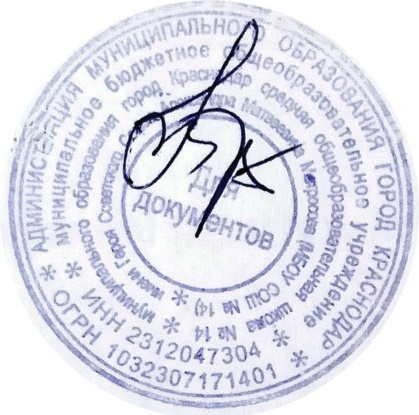 Директор МБОУ СОШ № 14                                                      Т.В.КоноваловаАппаратура и средства ТСОНоутбук «Asus»   3 шт.
Регулируемая мебель

  Кабинет № 5                                     Кабинет № 7

  - столы ученические – 15 шт.    - столы ученические – 15 шт.

  - стулья ученические – 30 шт.   - стулья ученические – 30 шт.

  - стол для учителя – 1 шт.        - стол для учителя – 1 шт.

- шкаф для учебных пособий – 2 шт.

- тумба под доску – 2 шт.



Нерегулируемая мебель

  Кабинет № 8                                  Кабинет № 20

  - столы ученические – 15 шт.       - столы ученические – 15 

  - стулья ученические – 30 шт.      - стулья ученические – 30 

  - шкаф для учебных пособий – 2   - стол для учителя – 1 шт.

  - стеллаж угловой – 2 шт.           - доска ученическая – 1 шт. 

- шкаф для учебных пособий – 1 шт.


  Кабинет № 21                               Кабинет № 19

  - столы ученические – 15 шт.    - учительский стол – 1 шт.

  - стулья ученические – 30 шт.   - доска ученическая – 1 шт.

  - стол для учителя – 1 шт.        - тумба под доску – 2 шт.

  - доска ученическая – 1 шт.     - стеллаж угловой – 1 шт.

- шкаф для учебных пособий – 2 шт.



Кабинет № 6 Кабинет № 26

- доска ученическая – 1 шт. - столы ученические – 15 шт.

- стол для учителя – 1 шт. - стулья ученические – 30 шт.

- тумба под доску – 2 шт. - доска ученическая – 1 шт.


Кабинеты - № 28, 25, № 12, № 13, № 15, № 18 – доски ученические

Кабинеты - № 34, №35, №2, № 3, № 4 – стол для учителя

Кабинет соц. педагога – стол и стул для учителя – 2 шт.

Методический кабинет – шкафы – 5 шт., стол учительский – 1 шт.

Учительская – стулья – 5 шт.


2006 – 2007 уч.году – получен кабинет математики

2007 – 2008 уч.году – получен кабинет русского языка

Из муниципального бюджета получено оборудование для школьной столовой на 112 тыс. рублей.На приобретение медицинского оборудования выделено из краевого бюджета 15 тыс.рублей, из муниципальн

 